Городской конкурс "Лучший классный руководитель Краснодара-2022"3.11.2022 завершился городской конкурс "Лучший классный руководитель Краснодара-2022". Конкурс проходил в несколько этапов. Классные руководители в своих ярких видеороликах представили ответ на вопрос "Почему я классный руководитель ", проходили тестирование. Особо эмоционально прошли испытания 1.11.2022. Конкурсанты показали свои умения в работе с детским коллективом , родительским активом и поделились методическими советами с молодым классным руководителем. В номинации "Система работы классного руководителя 1-4классов" Михайлова Ольга Николаевна заняла 3 место. В номинации "Система работы классного руководителя 9-11 классов" Недилько Лилия Николаевна заняла 2 место.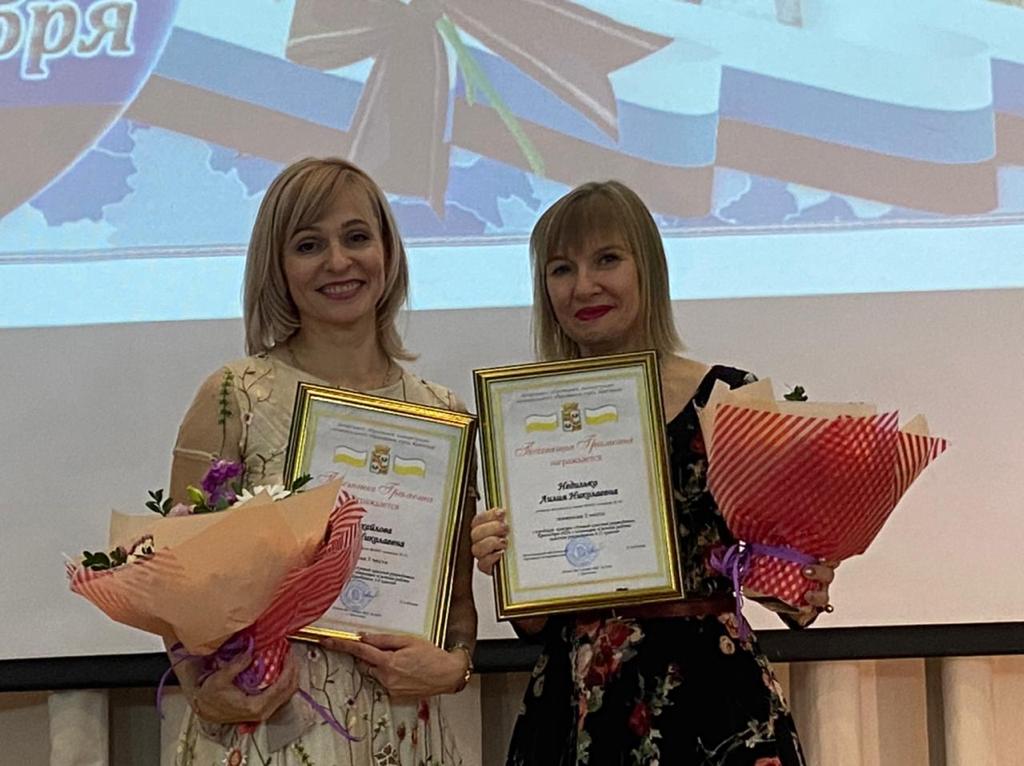 